ПОСТАНОВЛЕНИЕот  18 декабря 2023 года  № 120Об обеспечении безопасности людей на водных объектах, охраны их жизни и здоровья на территории Себеусадского сельского поселения на 2024 годВ соответствии с Федеральным законом от 06 октября 2003 года 
№ 131-ФЗ «Об общих принципах организации местного самоуправления 
в Российской Федерации» и в целях обеспечения безопасности людей 
на водных объектах, охраны их жизни и здоровья на территории Себеусадского сельского поселения 
в  2024  году,    Себеусадская сельская администрация      п о с т а н о в л я е т:1. Утвердить прилагаемый План обеспечения безопасности людей на водных объектах, расположенных на территории сельского поселения, входящих в состав Себеусадского сельского поселения, на 2024 год;2. Назначить ответственным за осуществление мероприятий по обеспечению безопасности людей на водных объектах, расположенных на территории поселения, охране их жизни и здоровья специалиста, уполномоченного на решение задач в области ГО и ЧС.3. Настоящее постановление вступает в силу с 1 января 2024 года и подлежит размещению на официальном интернет-портале Республики Марий Эл по адресу: http://mari-el.gov.ru/.4.Контроль за исполнением настоящего постановления оставляю за собой.Глава Себеусадской сельской администрации:                               В.И.МихайловП Л А Нобеспечения безопасности людей на водных объектах Себеусадского сельского поселенияна 2024 годд. СебеусадРОССИЙ ФЕДЕРАЦИЙМАРИЙ ЭЛ РЕСПУБЛИКМОРКО МУНИЦИПАЛЬНЫЙРАЙОНВОЛАКСОЛА ЯЛЫСЕ АДМИНИСТРАЦИЙ425146, Марий Эл  Республик, Морко район, Волаксола ял, Колхозный урем, 4Телефон/факс  8 (83635) 9-35-87.Е-mail:adm_seb@mail.ru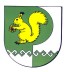 РОССИЙСКАЯ ФЕДЕРАЦИЯСЕБЕУСАДСКАЯ СЕЛЬСКАЯ  АДМИНИСТРАЦИЯ МОРКИНСКОГО МУНИЦИПАЛЬНОГО РАЙОНАРЕСПУБЛИКИ МАРИЙ ЭЛ425146, Республика Марий Эл, Моркинский район, д. Себеусад, ул. Колхозная, 4Телефон/факс  8 (83635) 9-35-87.Е-mail: adm_seb@mail.ruУТВЕРЖДЕНпостановлением Себеусадской сельской администрацииот 18 декабря  2023 г. № 120№п/пМероприятияДатапроведенияОтветственныйисполнительКто привлекаетсяк исполнениюОтметка
о выполнении1234561.Разработка и утверждение планов обеспечения безопасности людей на водных объектах городского и сельских поселений на 2024 год. Уточнение ответственных за выполнение мероприятий по обеспечению безопасности людей на водных объектах, расположенных в границах муниципальных образованийНаправление копий планов с информацией об ответственных (должность, фамилия, имя, отчество) за выполнение мероприятий по обеспечению безопасности людей на водных объектах в отдел ГО и ЧС и экологии Администрации Моркинского муниципального районаДо 20.12.2023До 22.12.2023Глава Себеусадской сельской администрации- Михайлов Владимир Иванович Специалист, уполномоченный на решение задач в области ГО и ЧС- Виссарионова Нина Олеговна2.Проведение комплекса мероприятий
по обеспечению безопасного проведения обряда православного праздника «Крещение Господне»В период с 18.01.2024 по 20.01.2024Специалист, уполномоченный на решение задач в области ГО и ЧС-Виссарионова Нина Олеговна специалисты администрации, председатели ТОС 3.Определение на территории Себеусадского сельского поселения перечня водных объектов, используемых для массового отдыха, купания и занятия спортом по согласованию с отделом БЛВО Главного управления МЧС России по Республике Марий Эл и Управлением Роспотребнадзора по Республике Марий Эл и закрепление этих мест за организациямиДо начала купального сезонаГлава Себеусадской сельской администрации- Михайлов Владимир ИвановичСпециалист, уполномоченный на решение задач в области ГО и ЧС- Виссарионова Нина Олеговна4.Определение (уточнение) мест в Себеусадском сельском поселении, где запрещены купание, катание на лодках, катерах, гидроциклах, забор воды для питьевых и бытовых нужд, водопой скота, а также определение сроков и продолжительности купального сезона, работы зон рекреации водных объектов и другие условия общего водопользования на водных объектах (участках водных объектов), расположенных на территории Моркинского муниципального районаДо начала купального сезонаГлава Себеусадской сельской администрации- Михайлов Владимир ИвановичСпециалист, уполномоченный на решение задач в области ГО и ЧС- Виссарионова Нина Олеговна5.Составление (уточнение) реестра мест, разрешенных и запрещенных для купания и утверждение его муниципальным нормативным правовым документом.    Доведение до населения: через СМИ информации об ограничениях общего водопользования, сроках купального сезона и местах, разрешенных и запрещенных для купания;посредством установления на берегах водоемов аншлагов, знаков безопасности и специальных информационных знаков, сведений о запрете купания и об административной ответственности за купание в запрещенных местах До начала купального сезонаГлава Себеусадской сельской администрации- Михайлов Владимир ИвановичСпециалист, уполномоченный на решение задач в области ГО и ЧС- Виссарионова Нина Олеговна6.Организация работы по привлечению граждан к административной ответственности за купание в местах, где выставлены специальные информационные знаки о запрете купанияВ течение купального сезона Глава Себеусадской сельской администрации- Михайлов Владимир ИвановичСпециалисты администрации7.Корректировка реестра водных объектов для массового отдыха населения на водоемах расположенных на территории Себеусадского сельского поселенияПостоянноГлава Себеусадской сельской администрации- Михайлов Владимир ИвановичСпециалисты администрации8.Оборудование пляжей и купален
в соответствии с требованиями, установленными Правилами охраны жизни людей на водных объектах в Республике Марий ЭлДо начала купального сезонаГлава Себеусадской сельской администрации- Михайлов Владимир ИвановичСпециалисты администрации9.Организация через местные СМИ, в том числе с использованием Интернет-портала Республики Марий Эл, а также с помощью социальной рекламы, социальный сетей, плакатов, листовок информирования населения о существующей опасности купания в состоянии алкогольного опьянения и необходимости постоянного контроля 
со стороны взрослых за нахождением вблизи водоемов несовершеннолетних детей В течение купального сезонаГлава Себеусадской сельской администрации- Михайлов Владимир ИвановичСпециалист, уполномоченный на решение задач в области ГО и ЧС- Виссарионова Нина Олеговна10.Проведение месячника безопасности
на водных объектах Себеусадского сельского поселенияВ период с 01.07.2024 по 31.07.2024Специалист, уполномоченный на решение задач в области ГО и ЧС- Виссарионова Нина ОлеговнаСпециалисты администрации11.Организация через местные СМИ, в том числе с использованием Интернет-портала Республики Марий Эл, социальных сетей информирования населения о существующей опасности выхода на лед, административной ответственности за выход на лед в местах, где выставлены специальные информационные знаки о запрете выхода на лед и недопустимости выезда на лед автотранспортных средств, запрещении проезда по несанкционированным ледовым переправамС начала ледостава (конец ноября –декабрь) до начала ледохода (апрель) Глава администрацииСпециалисты администрации12.Установка необходимых для безопасности людей ограничений общего водопользования. Установка специальных информационных знаков о запрете выхода на лед. Издание нормативных правовых актов о запрете выхода на тонкий ледДо начала ледостава на водных объектахГлава Себеусадской сельской администрации- Михайлов Владимир ИвановичСпециалист, уполномоченный на решение задач в области ГО и ЧС- Виссарионова Нина Олеговна13.Организация работы по привлечению граждан к административной ответственности за выход на лед в местах, где выставлены специальные информационные знаки о запрете выхода на ледС началом ледостава на водных объектахГлава Себеусадской сельской администрации- Михайлов Владимир ИвановичСпециалисты администрации